الاسدوس الاول  : المادةالاسدوس الاول  : المادةالاسدوس الاول  : المادةرقم الدرس : 1المدة الزمنية : 2 سالمدة الزمنية : 2 سالمدة الزمنية : 2 سII-  حركة الهواء في طبقة التروبوسفير:      1- تجربة :    نثبت مروحة فوق شمعة مشتعلة ثم نلاحظ  دوران المروحة.      2 - تفسير :صعود الهواء الساخن إلى الأعلى ليحل محله هواء بارد ينتجعنه حركة عمودية للهواء ( تيار هوائي) تسبب دوران المروحة.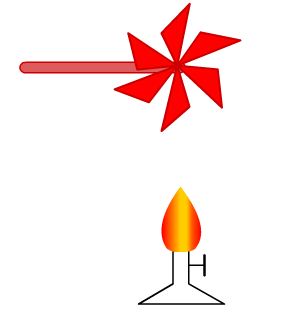       3 - استنتاج :    تنجم حركة الهواء في الغلاف الجوي الأرضي وبخاصة في طبقة التروبوسفير عن تغير في درجة الحرارة. فعندما ترتفع درجة حرارة الهواء تتكون منطقة ضغط  منخفض D (Dépression) ، نتيجة صعود الهواء الساخن نحو الأعلى وعندما يبرد الهواء فإنه يهبط، فتتكون منطقة ضغط مرتفع A   (Anticyclone).++ إن حركة الرياح تكون دائما من A إلى D، يعني من مناطق الضغط  المرتفع إلى مناطق الضغط      المنخفض.     4- خلاصة :- الرياح عبارة عن حركة أفقية للهواء تهب  من مناطق الضغط المرتفع إلى مناطق الضغط   المنخفض.- تنتج حركة الهواء عن تغير درجة الحرارة في الغلاف الجوي.II-  حركة الهواء في طبقة التروبوسفير:      1- تجربة :    نثبت مروحة فوق شمعة مشتعلة ثم نلاحظ  دوران المروحة.      2 - تفسير :صعود الهواء الساخن إلى الأعلى ليحل محله هواء بارد ينتجعنه حركة عمودية للهواء ( تيار هوائي) تسبب دوران المروحة.      3 - استنتاج :    تنجم حركة الهواء في الغلاف الجوي الأرضي وبخاصة في طبقة التروبوسفير عن تغير في درجة الحرارة. فعندما ترتفع درجة حرارة الهواء تتكون منطقة ضغط  منخفض D (Dépression) ، نتيجة صعود الهواء الساخن نحو الأعلى وعندما يبرد الهواء فإنه يهبط، فتتكون منطقة ضغط مرتفع A   (Anticyclone).++ إن حركة الرياح تكون دائما من A إلى D، يعني من مناطق الضغط  المرتفع إلى مناطق الضغط      المنخفض.     4- خلاصة :- الرياح عبارة عن حركة أفقية للهواء تهب  من مناطق الضغط المرتفع إلى مناطق الضغط   المنخفض.- تنتج حركة الهواء عن تغير درجة الحرارة في الغلاف الجوي.الهواء من حولناL’air qui nous entourالهواء من حولناL’air qui nous entourالهواء من حولناL’air qui nous entourII-  حركة الهواء في طبقة التروبوسفير:      1- تجربة :    نثبت مروحة فوق شمعة مشتعلة ثم نلاحظ  دوران المروحة.      2 - تفسير :صعود الهواء الساخن إلى الأعلى ليحل محله هواء بارد ينتجعنه حركة عمودية للهواء ( تيار هوائي) تسبب دوران المروحة.      3 - استنتاج :    تنجم حركة الهواء في الغلاف الجوي الأرضي وبخاصة في طبقة التروبوسفير عن تغير في درجة الحرارة. فعندما ترتفع درجة حرارة الهواء تتكون منطقة ضغط  منخفض D (Dépression) ، نتيجة صعود الهواء الساخن نحو الأعلى وعندما يبرد الهواء فإنه يهبط، فتتكون منطقة ضغط مرتفع A   (Anticyclone).++ إن حركة الرياح تكون دائما من A إلى D، يعني من مناطق الضغط  المرتفع إلى مناطق الضغط      المنخفض.     4- خلاصة :- الرياح عبارة عن حركة أفقية للهواء تهب  من مناطق الضغط المرتفع إلى مناطق الضغط   المنخفض.- تنتج حركة الهواء عن تغير درجة الحرارة في الغلاف الجوي.I-  طبقات الغلاف الجوي و خصائصها :يتكون الغلاف الجوي الأرضي من الهواء، وينقسم إلى أربع طبقات رئيسية تتميز بعدم استقرار درجة الحرارة وبعدم ثبات الضغط الجوي :التروبوسفير : Troposphèreهي الطبقة التي تلامس سطح الأرض سمكها 15 Km و يوجد فيها معظم الهواء الجوي الضروري للحياة كما تحتوي على %90 من بخار الماء الموجود في الجو. عند الارتفاع في هذه الطبقة تنخفض درجة الحرارة من 15°C إلى -56°C.الستراتوسفير : Stratosphèreسمكها 35km تقريبا و هي الطبقة التي تحتوي على غاز الأوزون (O3) الذي يحمي الكرة الأرضية من الأشعة فوق البنفسجية (U.V) الواردة من الشمس، عند الارتفاع في هذه الطبقة ترتفع درجة الحرارة من -56°Cإلى -3°C.الميزوسفير : Mésosphèreهي أكثر طبقات الجو برودة حيث تصل فيها درجة الحرارة إلى حوالي -90°Cالترموسفير : Thermosphèreسمكها 415km تقريبا ودرجة حرارتها عالية جدا وقد تصل إلى 1700°C تقريبا نظرا لتعرضها باستمرار إلى أشعة الشمس المتنوعة.الينو سفير  : Ionosphèreتعلو هذه الطبقة جميع الطبقات و هي الطبقة الأنسب لحركة الأقمار الاصطناعية.ملحوظة هامة :   + ينخفض الضغط الجو يكلما ابتعدنا     عن سطح الأرض.  + تتأثر طبقة  الأوزون  بمواد كيميائية     أهمها:       - غاز الفريون Le Fréon       (أو كلوروفلوروكاربون)       - ومشتقات البروم Br.I-  طبقات الغلاف الجوي و خصائصها :يتكون الغلاف الجوي الأرضي من الهواء، وينقسم إلى أربع طبقات رئيسية تتميز بعدم استقرار درجة الحرارة وبعدم ثبات الضغط الجوي :التروبوسفير : Troposphèreهي الطبقة التي تلامس سطح الأرض سمكها 15 Km و يوجد فيها معظم الهواء الجوي الضروري للحياة كما تحتوي على %90 من بخار الماء الموجود في الجو. عند الارتفاع في هذه الطبقة تنخفض درجة الحرارة من 15°C إلى -56°C.الستراتوسفير : Stratosphèreسمكها 35km تقريبا و هي الطبقة التي تحتوي على غاز الأوزون (O3) الذي يحمي الكرة الأرضية من الأشعة فوق البنفسجية (U.V) الواردة من الشمس، عند الارتفاع في هذه الطبقة ترتفع درجة الحرارة من -56°Cإلى -3°C.الميزوسفير : Mésosphèreهي أكثر طبقات الجو برودة حيث تصل فيها درجة الحرارة إلى حوالي -90°Cالترموسفير : Thermosphèreسمكها 415km تقريبا ودرجة حرارتها عالية جدا وقد تصل إلى 1700°C تقريبا نظرا لتعرضها باستمرار إلى أشعة الشمس المتنوعة.الينو سفير  : Ionosphèreتعلو هذه الطبقة جميع الطبقات و هي الطبقة الأنسب لحركة الأقمار الاصطناعية.ملحوظة هامة :   + ينخفض الضغط الجو يكلما ابتعدنا     عن سطح الأرض.  + تتأثر طبقة  الأوزون  بمواد كيميائية     أهمها:       - غاز الفريون Le Fréon       (أو كلوروفلوروكاربون)       - ومشتقات البروم Br.I-  طبقات الغلاف الجوي و خصائصها :يتكون الغلاف الجوي الأرضي من الهواء، وينقسم إلى أربع طبقات رئيسية تتميز بعدم استقرار درجة الحرارة وبعدم ثبات الضغط الجوي :التروبوسفير : Troposphèreهي الطبقة التي تلامس سطح الأرض سمكها 15 Km و يوجد فيها معظم الهواء الجوي الضروري للحياة كما تحتوي على %90 من بخار الماء الموجود في الجو. عند الارتفاع في هذه الطبقة تنخفض درجة الحرارة من 15°C إلى -56°C.الستراتوسفير : Stratosphèreسمكها 35km تقريبا و هي الطبقة التي تحتوي على غاز الأوزون (O3) الذي يحمي الكرة الأرضية من الأشعة فوق البنفسجية (U.V) الواردة من الشمس، عند الارتفاع في هذه الطبقة ترتفع درجة الحرارة من -56°Cإلى -3°C.الميزوسفير : Mésosphèreهي أكثر طبقات الجو برودة حيث تصل فيها درجة الحرارة إلى حوالي -90°Cالترموسفير : Thermosphèreسمكها 415km تقريبا ودرجة حرارتها عالية جدا وقد تصل إلى 1700°C تقريبا نظرا لتعرضها باستمرار إلى أشعة الشمس المتنوعة.الينو سفير  : Ionosphèreتعلو هذه الطبقة جميع الطبقات و هي الطبقة الأنسب لحركة الأقمار الاصطناعية.ملحوظة هامة :   + ينخفض الضغط الجو يكلما ابتعدنا     عن سطح الأرض.  + تتأثر طبقة  الأوزون  بمواد كيميائية     أهمها:       - غاز الفريون Le Fréon       (أو كلوروفلوروكاربون)       - ومشتقات البروم Br.I-  طبقات الغلاف الجوي و خصائصها :يتكون الغلاف الجوي الأرضي من الهواء، وينقسم إلى أربع طبقات رئيسية تتميز بعدم استقرار درجة الحرارة وبعدم ثبات الضغط الجوي :التروبوسفير : Troposphèreهي الطبقة التي تلامس سطح الأرض سمكها 15 Km و يوجد فيها معظم الهواء الجوي الضروري للحياة كما تحتوي على %90 من بخار الماء الموجود في الجو. عند الارتفاع في هذه الطبقة تنخفض درجة الحرارة من 15°C إلى -56°C.الستراتوسفير : Stratosphèreسمكها 35km تقريبا و هي الطبقة التي تحتوي على غاز الأوزون (O3) الذي يحمي الكرة الأرضية من الأشعة فوق البنفسجية (U.V) الواردة من الشمس، عند الارتفاع في هذه الطبقة ترتفع درجة الحرارة من -56°Cإلى -3°C.الميزوسفير : Mésosphèreهي أكثر طبقات الجو برودة حيث تصل فيها درجة الحرارة إلى حوالي -90°Cالترموسفير : Thermosphèreسمكها 415km تقريبا ودرجة حرارتها عالية جدا وقد تصل إلى 1700°C تقريبا نظرا لتعرضها باستمرار إلى أشعة الشمس المتنوعة.الينو سفير  : Ionosphèreتعلو هذه الطبقة جميع الطبقات و هي الطبقة الأنسب لحركة الأقمار الاصطناعية.ملحوظة هامة :   + ينخفض الضغط الجو يكلما ابتعدنا     عن سطح الأرض.  + تتأثر طبقة  الأوزون  بمواد كيميائية     أهمها:       - غاز الفريون Le Fréon       (أو كلوروفلوروكاربون)       - ومشتقات البروم Br.I-  طبقات الغلاف الجوي و خصائصها :يتكون الغلاف الجوي الأرضي من الهواء، وينقسم إلى أربع طبقات رئيسية تتميز بعدم استقرار درجة الحرارة وبعدم ثبات الضغط الجوي :التروبوسفير : Troposphèreهي الطبقة التي تلامس سطح الأرض سمكها 15 Km و يوجد فيها معظم الهواء الجوي الضروري للحياة كما تحتوي على %90 من بخار الماء الموجود في الجو. عند الارتفاع في هذه الطبقة تنخفض درجة الحرارة من 15°C إلى -56°C.الستراتوسفير : Stratosphèreسمكها 35km تقريبا و هي الطبقة التي تحتوي على غاز الأوزون (O3) الذي يحمي الكرة الأرضية من الأشعة فوق البنفسجية (U.V) الواردة من الشمس، عند الارتفاع في هذه الطبقة ترتفع درجة الحرارة من -56°Cإلى -3°C.الميزوسفير : Mésosphèreهي أكثر طبقات الجو برودة حيث تصل فيها درجة الحرارة إلى حوالي -90°Cالترموسفير : Thermosphèreسمكها 415km تقريبا ودرجة حرارتها عالية جدا وقد تصل إلى 1700°C تقريبا نظرا لتعرضها باستمرار إلى أشعة الشمس المتنوعة.الينو سفير  : Ionosphèreتعلو هذه الطبقة جميع الطبقات و هي الطبقة الأنسب لحركة الأقمار الاصطناعية.ملحوظة هامة :   + ينخفض الضغط الجو يكلما ابتعدنا     عن سطح الأرض.  + تتأثر طبقة  الأوزون  بمواد كيميائية     أهمها:       - غاز الفريون Le Fréon       (أو كلوروفلوروكاربون)       - ومشتقات البروم Br.I-  طبقات الغلاف الجوي و خصائصها :يتكون الغلاف الجوي الأرضي من الهواء، وينقسم إلى أربع طبقات رئيسية تتميز بعدم استقرار درجة الحرارة وبعدم ثبات الضغط الجوي :التروبوسفير : Troposphèreهي الطبقة التي تلامس سطح الأرض سمكها 15 Km و يوجد فيها معظم الهواء الجوي الضروري للحياة كما تحتوي على %90 من بخار الماء الموجود في الجو. عند الارتفاع في هذه الطبقة تنخفض درجة الحرارة من 15°C إلى -56°C.الستراتوسفير : Stratosphèreسمكها 35km تقريبا و هي الطبقة التي تحتوي على غاز الأوزون (O3) الذي يحمي الكرة الأرضية من الأشعة فوق البنفسجية (U.V) الواردة من الشمس، عند الارتفاع في هذه الطبقة ترتفع درجة الحرارة من -56°Cإلى -3°C.الميزوسفير : Mésosphèreهي أكثر طبقات الجو برودة حيث تصل فيها درجة الحرارة إلى حوالي -90°Cالترموسفير : Thermosphèreسمكها 415km تقريبا ودرجة حرارتها عالية جدا وقد تصل إلى 1700°C تقريبا نظرا لتعرضها باستمرار إلى أشعة الشمس المتنوعة.الينو سفير  : Ionosphèreتعلو هذه الطبقة جميع الطبقات و هي الطبقة الأنسب لحركة الأقمار الاصطناعية.ملحوظة هامة :   + ينخفض الضغط الجو يكلما ابتعدنا     عن سطح الأرض.  + تتأثر طبقة  الأوزون  بمواد كيميائية     أهمها:       - غاز الفريون Le Fréon       (أو كلوروفلوروكاربون)       - ومشتقات البروم Br.I-  طبقات الغلاف الجوي و خصائصها :يتكون الغلاف الجوي الأرضي من الهواء، وينقسم إلى أربع طبقات رئيسية تتميز بعدم استقرار درجة الحرارة وبعدم ثبات الضغط الجوي :التروبوسفير : Troposphèreهي الطبقة التي تلامس سطح الأرض سمكها 15 Km و يوجد فيها معظم الهواء الجوي الضروري للحياة كما تحتوي على %90 من بخار الماء الموجود في الجو. عند الارتفاع في هذه الطبقة تنخفض درجة الحرارة من 15°C إلى -56°C.الستراتوسفير : Stratosphèreسمكها 35km تقريبا و هي الطبقة التي تحتوي على غاز الأوزون (O3) الذي يحمي الكرة الأرضية من الأشعة فوق البنفسجية (U.V) الواردة من الشمس، عند الارتفاع في هذه الطبقة ترتفع درجة الحرارة من -56°Cإلى -3°C.الميزوسفير : Mésosphèreهي أكثر طبقات الجو برودة حيث تصل فيها درجة الحرارة إلى حوالي -90°Cالترموسفير : Thermosphèreسمكها 415km تقريبا ودرجة حرارتها عالية جدا وقد تصل إلى 1700°C تقريبا نظرا لتعرضها باستمرار إلى أشعة الشمس المتنوعة.الينو سفير  : Ionosphèreتعلو هذه الطبقة جميع الطبقات و هي الطبقة الأنسب لحركة الأقمار الاصطناعية.ملحوظة هامة :   + ينخفض الضغط الجو يكلما ابتعدنا     عن سطح الأرض.  + تتأثر طبقة  الأوزون  بمواد كيميائية     أهمها:       - غاز الفريون Le Fréon       (أو كلوروفلوروكاربون)       - ومشتقات البروم Br.II-  حركة الهواء في طبقة التروبوسفير:      1- تجربة :    نثبت مروحة فوق شمعة مشتعلة ثم نلاحظ  دوران المروحة.      2 - تفسير :صعود الهواء الساخن إلى الأعلى ليحل محله هواء بارد ينتجعنه حركة عمودية للهواء ( تيار هوائي) تسبب دوران المروحة.      3 - استنتاج :    تنجم حركة الهواء في الغلاف الجوي الأرضي وبخاصة في طبقة التروبوسفير عن تغير في درجة الحرارة. فعندما ترتفع درجة حرارة الهواء تتكون منطقة ضغط  منخفض D (Dépression) ، نتيجة صعود الهواء الساخن نحو الأعلى وعندما يبرد الهواء فإنه يهبط، فتتكون منطقة ضغط مرتفع A   (Anticyclone).++ إن حركة الرياح تكون دائما من A إلى D، يعني من مناطق الضغط  المرتفع إلى مناطق الضغط      المنخفض.     4- خلاصة :- الرياح عبارة عن حركة أفقية للهواء تهب  من مناطق الضغط المرتفع إلى مناطق الضغط   المنخفض.- تنتج حركة الهواء عن تغير درجة الحرارة في الغلاف الجوي.